ASHLEY BOROUGHBrian Demchak., MayorLisa Wildes, Council Chair	Andrew PotskoFrank Sorokach, Council Vice Chair	Jennifer HellerCarl Byra	Jonelle McGlynnAshleypa.netLisa Scharer, Borough Secretary	Peter John Moses, SolicitorASHLEY BOROUGH WORK SESSION AGENDAJULY 5,2022 6:30 PMCall to OrderRoll CallMs. WildesMr. SorokachMr. ByraMr. PotskoMs. HellerMs. McGlynnMayor DemchakChief FedorczykSecretary ScharerPledge of AllegianceCouncil Member PresentationsMs. WildesMr. Sorokach Mr. ByraMr. PotskoMs. HellerMs. McGlynnMayor's Presentation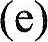 Police Chief's PresentationLegislationFuture Meeting Date: JULY 12,2022 at 6:30 PMAdjourn